Amélie PELLOUX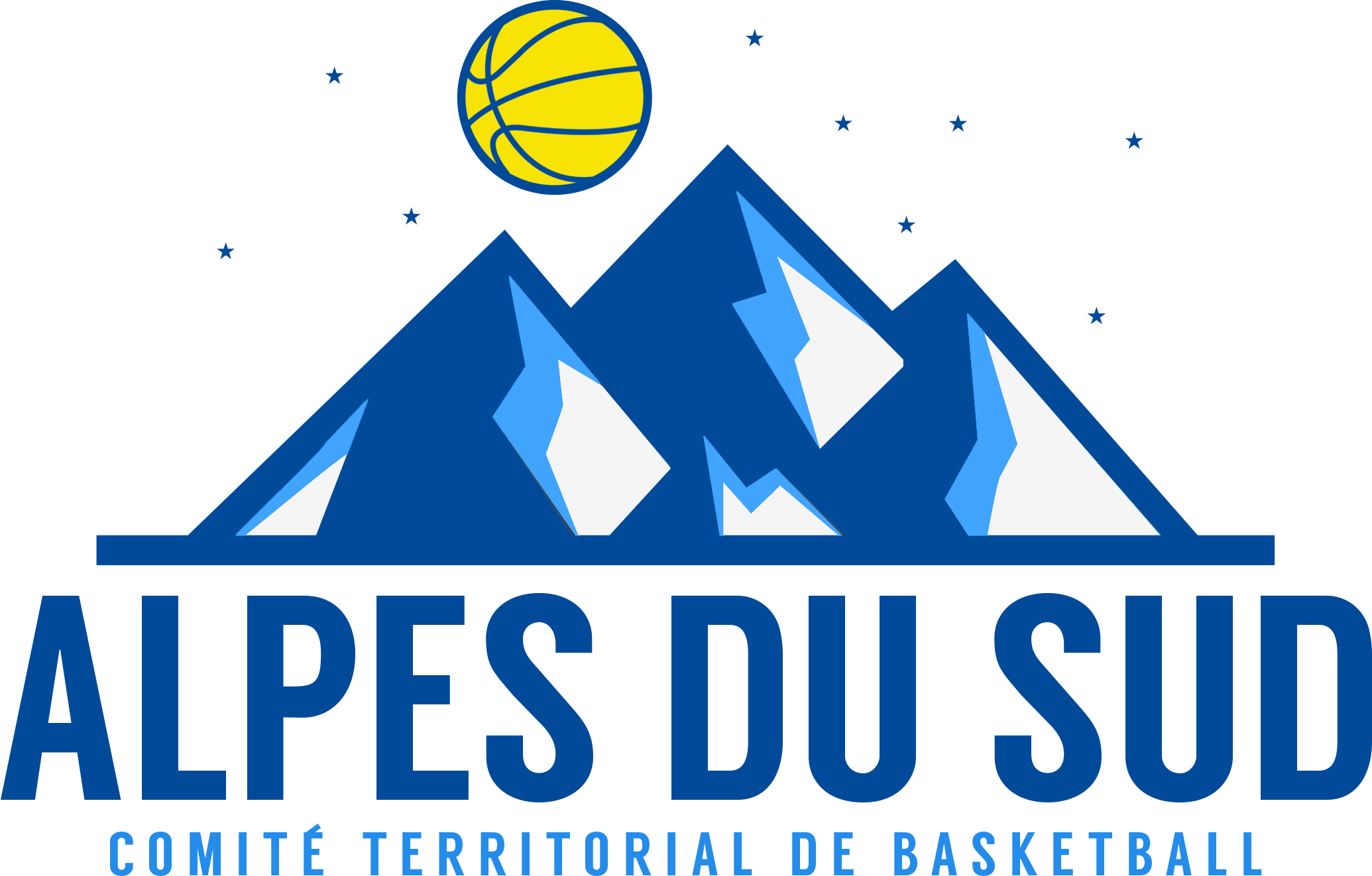 Conseillère Technique Fédéraldu Comité Alpes du Sud Basket-Ball
Email : ctfasbb@gmail.com | Tél : 06 70 67 37 75[ MONGOBERT L; RAHMOUN L; HERITIER F; BOUFFIER ALVES K; GEORGE S; PROIETTI P; BARTHELEMY I; BACKHAUS S; COGNIOU I; CHARLOT N; BOUDI M]Objet : Convocation Entraînement EspoirsJ’ai le plaisir de vous annoncer que votre enfant est convoqué à l’entraînement Espoirs, qui aura lieu :Dimanche 17 janvier 2021.
Lieu : Gymnase de Tallard (GYMNASE DU COLLEGE, 15 Avenue de Provence 05 130 TALLARD)
Horaire : 13h00 - 15h00
Afin que la journée puisse se dérouler dans les meilleures conditions et par respect pour les encadrants, bénévoles et autres joueurs, je vous demande d’accorder de l’importance sur la ponctualité de ces horaires. 


Merci de prévoir impérativement des chaussures de basket, un short (PANTALON INTERDIT), un tee-shirt (ou maillot), chaussettes, bouteille d’eau et un ballon de basket-ball (taille 6).ATTENTION MESURE COVID-19 : les parents / accompagnateurs ne peuvent rester dans le gymnase durant la séance.Lors de cette séance nous ferons un point sur la situation et les échéances à venir. Je compte sur votre présence et votre motivation.Amélie PELLOUXConseillère Technique Fédéraldu Comité Alpes du Sud Basket-Ball